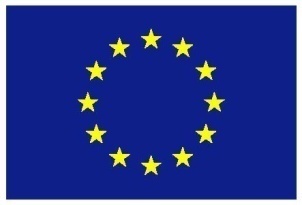 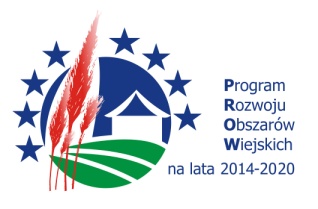 Załącznik nr 4 do SIWZZP.271.1.2018Wzór zobowiązania podmiotów trzecich do oddania do dyspozycji Wykonawcy niezbędnych zasobów na okres korzystania z nich przy wykonywaniu zamówienia w postępowaniu o udzielenie zamówienia publicznego na zadanie : Wykonanie robót budowlanych w formule zaprojektuj i wybuduj  , która jest realizowana w ramach projektu „Modernizacja gospodarki wodno-ściekowej w gminie Leśna Podlaska ” prowadzonego przez Gminę Leśna Podlaska – etap IDziałając w imieniu……………………………. zobowiązuję się do oddania do dyspozycji dla Wykonawcy ………………………biorącego udział w przedmiotowym postępowaniu swoich zasobów zgodnie z treścią art.26 ust.2b Ustawy w następującym zakresie:……………………………………………………………………………………………………………………………………………………………………………………………………Jednocześnie wskazuję, iż: Zakres wykorzystania w/w zasobów, przez Wykonawcę, przy wykonywaniu zamówienia będzie następujący: …………………………………..……………………………………..………………………………………………………………………………………………………………Sposób wykorzystania w/w zasobów będzie następujący: ……………………………………………………………………………………………. …………………………………………………………………………………………….Zakres i okres naszego udziału przy wykonywaniu przedmiotowego zamówienia, będzie następujący:…………………………………………………………………………………………..……………………………………………………………………………………………….. Oświadczamy, iż w odniesieniu do warunków udziału w postępowaniu dotyczących wykształcenia, kwalifikacji zawodowych lub doświadczenia, będziemy realizować roboty, których wskazane zdolności dotyczą.Uwaga: zobowiązanie podmiotów trzecich do oddania do dyspozycji Wykonawcy niezbędnych zasobów na potrzeby wykonania zamówienia musi być złożone do oferty w oryginale. Uwaga: Podmiot, który zobowiązał się do udostępnienia powyższych zasobów, odpowiada solidarnie z wykonawcą za szkodę zamawiającego powstałą wskutek nieudostępnienia tych zasobów, chyba, że za nieudostępnienie tych zasobów nie ponosi winy.……………………………………(podpis osoby upoważnionej do podpisania oświadczenia w imieniu udostępniającego)